Викторина по русскому языку- Добрый день, участники нашей викторины! Освоить русский язык – трудное дело. Надеюсь, вы не боитесь трудностей на пути к знаниям. Русский язык – необыкновенный язык, и в этом мы с вами сегодня  убедимся. Нам предстоит выяснить, кто лучше  знает русский язык.Тем, кто русский язык любит без сомнения,
Кто отдаст языку всё своё стремление,
Путь открыт в нашей игре, покажите знания.
Справедливое жюри, оцените старания!
- Ребята, русский язык настолько красив и богат и вы в самом начале его изучения. Вам предстоит многому научиться, вы узнаете неведомое для вас сейчас, откроете все тайны нашего родного русского языка. 
Красив язык мой русский
И в радости и в грусти
Он каждый раз со мной.
Красив язык мой русский,
Как Родина родной!
- Начинается игра. Я желаю вам удачи!Разминка «Вопрос-ответ»  Вопрос 1 кл.Сколько букв в русском алфавите? (33)Вопрос 2 кл.Сколько согласных букв? (21)Вопрос 3 кл.Слова какой части речи могут заменять существительные в предложениях?      (местоимения)Вопрос 4 кл.Как называется часть речи, обозначающая действие предмета?  (глагол)Вопрос 1 кл.Сколько слогов в слове каемка?Вопрос 2 кл.Первый звук в слове Яблоко? (й)Вопрос 3 кл.Как называется главный член предложения, отвечающий на вопрос «кто?» или «что?»   (подлежащее)Вопрос 4 кл.Какая часть общая в однокоренных словах?Опрос1 кл. Из чего состоит письменная речь? (из предложений)Из чего складывается предложение (из слов)Звуки видят или слышат?Что нужно написать, чтобы получилось слово (буквы)Замени одну букву в слове «гость», чтобы вышло лакомство для собаки (кость)Перечисли месяцы, названия которых заканчиваются на твердые согласные (март, август)Составь предложение: щуку, и, рыбак, лещ, поймал. (рыбак поймал щуку и леща)Какая речь устная или письменная появилась раньше? (устная)Какое правило нужно знать, чтобы правильно написать слова «ручка» и «точный»3-4 классПридумай по одному слову с удвоенными согласными: -сс- (класс), -нн- (осенний), -мм- (телеграмма, грамм), -жж- (жужжит), -лл- (миллион), -бб- (суббота), -пп- (грипп), -рр- (терраса)Какое слово лишнее: глагол, прилагательное, приставка, существительноеКаким будет проверочное слово: сквОречник, сквОрец, сквОрчонок, сквОрцовый (сквОрушка)Поставь звонкую или глухую согласную в каждое слово: роБкий, глаДкий, мяГкий, реДкий, леГкий, жиДкий, зыБкий, уЗкий,ниЗкий, слаДкийВопрос «что?» принадлежит каким падежам? (именительный и винительный)Как ведет себя «не» по отношению к глаголамКак называется речь одного человека (монолог)Для всех классовСледующий наш конкурс  «Заморочки»!  нужно разгадать слова используя  первые  буквы  предметов заяц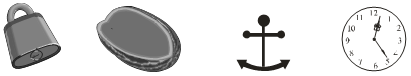  лиса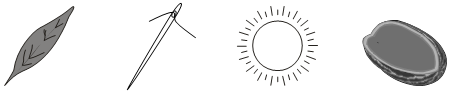  белка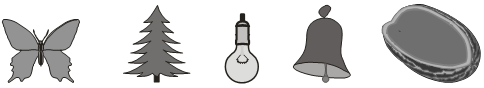  кабан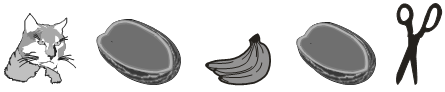 Предстоит разгадать ребус!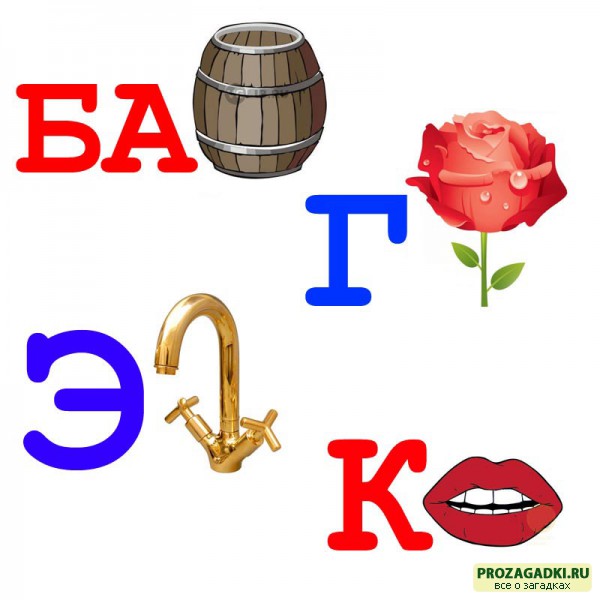 Конкурс «Составь слова»На доске слово ТРАНСПОРТ. Составьте из букв этого слова как можно больше других слов коротких. Только слова должны существовать по-настоящему, а не быть выдуманными. (Спорт, торт, рот, нос, спор, трос, порт, сор, рост, тост, пост, наст, ар, тон, нота, тропа).А сейчас я предлагаю вам немного поиграть! Но игра у нас  необычная, словесная! Я буду называть вам слова-предметы в единственном числе, а вы мне в ответ – называете во множественном числе. Отвечайте хором. Нога — …. Рука — … Дуга — …  Мука — … (?)Вот и ошиблись. Слово «мука» не имеет множественного числа. Продолжаем дальше. Ведро — …. Окно — …. День — …. Пень — …  Цыпленок — …. Козленок — …. Бочонок -… (бочонки). Опять ошиблись. Слово «бочонок» во множественном числе не бочата, а бочонки.3-4 КЛАСС Конкурс «Исправь ошибки»:Ведущий:
Сейчас вы получите листы с текстами. Но будьте внимательны! Там много ошибок. Исправьте их. Побеждает тот, который не только быстрее, но и точнее, внимательнее увидит все ошибки и их исправит. Готовы?
Луна освещяла лисную чящю. в трове трищяли кузнечики. Для зелёного барщя нужен щявель. В чяще щебечют птицы. (13 ошибок)1-2 КЛАСС
- А 1-2 классы готовы? Давайте поотгадываем загадки?Жеребенок с каждым днем 
Подрастал и стал ... (конем).
Кто альбом раскрасит наш? 
Ну, конечно ... (карандаш).Кругла, рассыпчата, бела
На стол с полей пришла.
Ты посоли ее немножко,
Ведь, правда, вкусная ... (картошка).Что за скрип, что за хруст? 
Это что еще за куст? 
Как же быть без хруста, 
Если я ... (капуста).Мчусь как пуля я вперед, 
Лишь поскрипывает лед, 
Да мелькают огоньки! 
Кто несет меня? ... (коньки).По дороге наша Машенька идет, 
За веревочку козу она ведет. 
А прохожие глядят во все глаза 
- Очень длинная у девочки ... (коса).В яме спит зимою длинной. 
Но чуть солнце станет греть, 
В путь за медом и малиной 
Отправляется ... (медведь).В черном поле заяц белый
Прыгал, бегал, петли делал.
След за ним был тоже бел
Кто же этот заяц? ... (мел).В подполье, в каморке 
Живет она в норке. 
Серая малышка 
Кто же это? ... (мышка).Он всю зиму в шубе спал, 
Лапу бурую сосал, 
А проснувшись, стал реветь 
Этот зверь лесной ... (медведь).Все вместеСледующий конкурс «Закончи  пословицу» Я читаю начало, а вы её заканчиваете. Кто знает ответ, поднимает руку. Не выкрикивать! Что написано пером, … (не вырубишь и топором).Поспешишь, …   (людей насмешишь).Не красна книга письмом, … (красна умом).Слово не воробей, … (вылетит – не поймаешь)Ум хорошо, а …(два лучше)Ученье – свет, а ….(не ученье - тьма)Труд человека кормит, а … (лень портит)5. Конкурс «Антонимы»Верх –Конец-День-Утро-Свет-Старт-Ребёнок-Здоровый –Лето-Жара-Восход-Добро –Зима –Враг –Горе-7. Конкурс «Получи слово».Из набора букв убрать буквы,обозначающие глухие согласные звуки и прочитать получившееся слово.ПФБКТЕХРШЁСЧЗЩАЦСЛОВАРИ .— Уберите буквы, обозначающие звонкие согласные звуки и получите слово.Лркмнодшрквга — (кошка)Конкурс «Крылатые выражения». Они пришли к нам из русского фольклора и употребляются нами в речи . Замените фразеологизмы другими словами, близкими по значению.  
          Во весь дух –  быстроРукой подать – близкоПрикусить язык – замолчатьСломя голову – очень быстроОказаться у разбитого корыта – остаться ни с чемКрокодиловые слёзы – лживые слёзы, неискренние Знать на зубок – наизустьПропустить мимо ушей – прослушатьКонкурс  «Грамматическая арифметика»   6  4   1    7    2   5   3                                      7    2    6    3   5    1    4  К,О,Б,И,У,В,К                     И,В,Р,У,А,З,К  _____________________________________   3   6    4     2     8   1  5     7                                 7   2   4    3     1  6   5 А,Т,М,Р,И,Г,О,Е                  И,Н,Т,А,З,К,ОКонкурс: «Найди лишнее»1-2 кл.Будьте внимательнее! Есть лишние слова. Объясните, почему одно слово является «лишним»Дождь, снег, град, лунаТетрадь, книга, дневник, самолёт3-4кл.Земля, серая, жёлтая, зелёнаяУвидеть, покрасить, краска, добежатьБелый, белизна, белеет, белкаКонкурс: «Половинки»Дети, прочитав первую часть пословицы, должны вспомнить и подобрать к ней вторую.1-2 клЛюбишь кататься,   ……………  люби и саночки возить.Старый друг лучше……………… новых двух.Делу время,……………. потехе час.
3-4 кл.Век живи, ………………      век учись.Труд человека кормит,……………………. а лень портит.Одна у человека родная мать, …………………….одна у него и родина. Конкурс . Замени одним словом.Вы должны выразить смысл фразы одним словом. Побеждает тот, кто даст больше правильных ответов. Примеры фраз:- мчаться на всех парах (стремительно);- орать во все горло (громко);- спать мертвым сном (крепко);- работать, не покладая рук (усердно);- в час по чайной ложке (медленно);- сделать на скорую руку (наспех);- вылететь из головы (забыть);- работать спустя рукава (плохо).Конкурс "В гости к согласным".Замените в каждом слове одну согласную так, чтобы получилось другое слово.Например: цвет-свет.фара, игра,  дом, кочка.лев, роща, крыса, чайка.роза, дуб, уточка, море.Конкурс "В гости к гласным".На доске записаны слова с пропущенными безударными гласными.Участники по одному выходят к доске и вставляют нужную букву в слово.Гр…за                тр…ва                ст…наКр…ты                к…ты                ст…лыМ…ря                ст…лбы                д…маН…га                г…ра                        н…раД…жди                сн…га                р…гаС…ва                 л…са                        к…заКонкурс «Забавные недоразумения».Послушайте стихи и найдите в них ошибки.Синеет море перед нами,Летают майки над волнами.     (Чайки)Мама с бочками пошла  По дороге вдоль села.            ( дочками)Тает снег, течёт ручей,На ветвях полно врачей.          (грачей)Мы собрали васильки,На голове у нас щенки.          (венки)На верхушке каланчиДень и ночь кричат врачи.     А о чём они кричат. Вы спросите у грачат.          (грачи)Говорят, один рыбак,В речке выудил башмак,Но зато ему потомНа крючок попался дом.        (сом)Конкурс «Фразеологический зверинец»Добавить недостающее слово – название животного.Голоден как ………..(волк)Труслив как………..(заяц)Колючий как………….(еж)Болтлив как…………(сорока)Хитер как……….(лиса)Здоров как………(бык)Изворотлив как………(уж)Нем как………(рыба)Упрям как………(осел)Вопросы-шуткиВ каком слове сорок гласных (сорока)В каких словах по сто гласных (стол, стон, стог, стоп)За какой согласный звук надо спрятать другой согласный звук, чтобы получился одновременный выстрел из нескольких орудий (залп)Как превратить высокую траву, растущую по берегам водоемов, в маленького грызуна (камышь – мышка)В каком числительном содержится приказ (три)Иногда его вешают, задирают, везде суют, а иногда с ним остаются. Что это? (нос)В каком слове сто отрицаний (стонет)Объясните смысловую разницу в словосочетаниях два часа – двое часов.